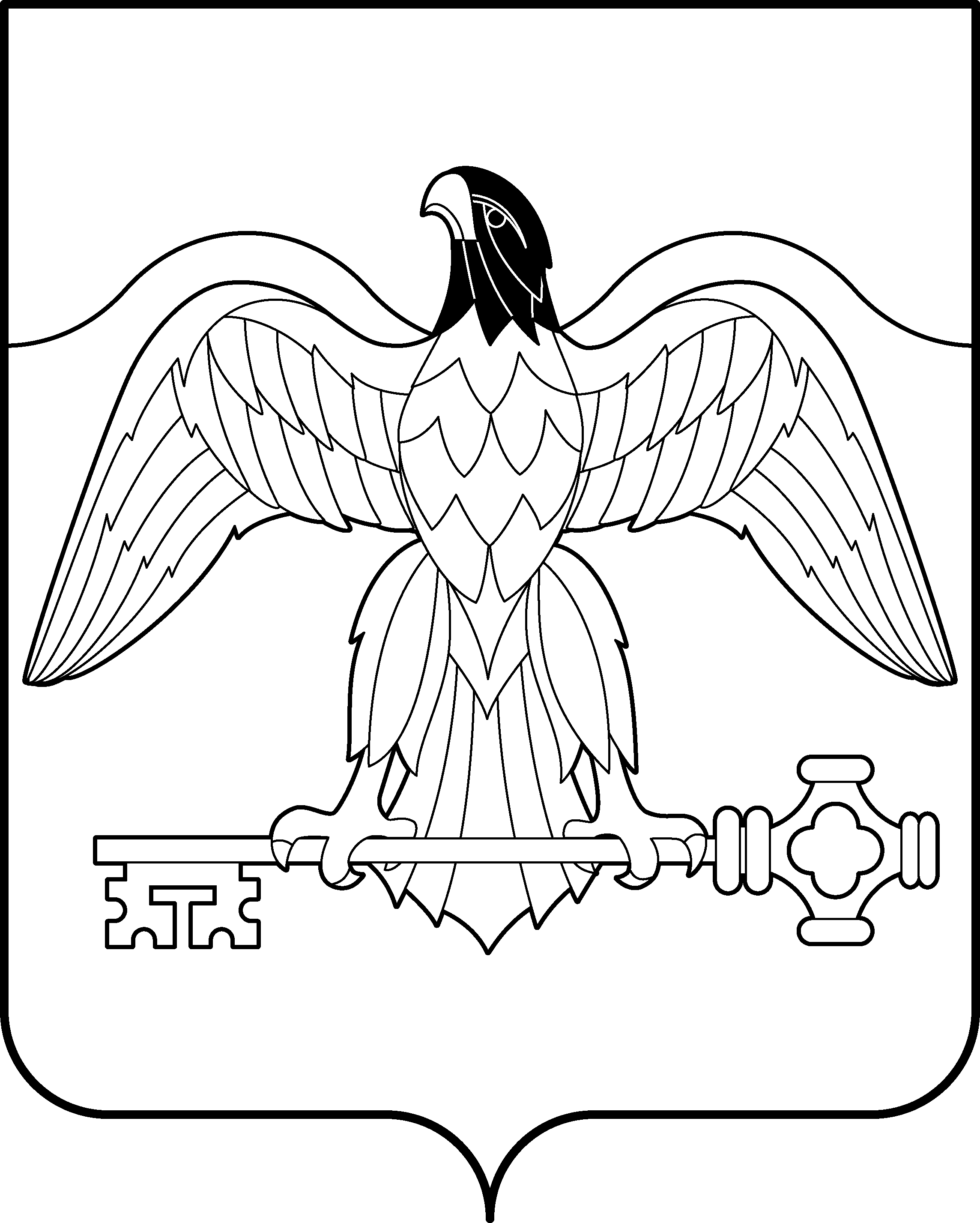 АДМИНИСТРАЦИЯ  КАРАБАШСКОГО ГОРОДСКОГО ОКРУГАЧЕЛЯБИНСКОЙ ОБЛАСТИПОСТАНОВЛЕНИЕот  17.07.2018 г.  № 475	                 г. КарабашВ соответствии со статьей 78 Бюджетного кодекса Российской Федерации, гражданским кодексом  Российской Федерации,  Федеральным законом от 15.04.1998 № 66-ФЗ «О садоводческих, огороднических и дачных некоммерческих объединениях граждан», Федеральным законом от 29.07.2017 г. № 217-ФЗ «О ведении гражданами садоводства и огородничества для собственных нужд и о внесении изменений в отдельные законодательные акты Российской Федерации»,  в целях создания благоприятных условий для развития и благоустройства садоводческих некоммерческих объединений граждан, расположенных на территории Карабашского городского округа,ПОСТАНОВЛЯЮ:1. Утвердить Порядок предоставления субсидий на поддержку садоводческих некоммерческих объединений граждан, расположенных на территории Карабашского городского округа (далее - Порядок).2. Отделу организационно-контрольной работы администрации Карабашского городского округа (Бачурина Н.А.) разместить настоящее постановление на официальном сайте администрации Карабашского городского округа http: www.karabash-go.ru и обнародовать на информационных стендах.3. Контроль за исполнением настоящего постановления возложить на заместителя главы Карабашского городского округа по финансам и экономике Тарасову И.В.Глава Карабашского городского округа                                                                                     О.Г. БудановПорядокпредоставления субсидий на поддержку садоводческих некоммерческих объединений граждан,расположенных на территории Карабашского городского округаI. Общие положения1. Настоящий Порядок предоставления субсидий на поддержку садоводческих некоммерческих объединений граждан, расположенных на территории Карабашского городского округа (далее - Порядок), определяет цели, условия, процедуру предоставления и использования субсидий из бюджета Карабашского городского округа на поддержку садоводческих некоммерческих объединений граждан, расположенных на территории Карабашского городского округа  (далее - СНТ).2. Настоящий Порядок разработан в соответствии Бюджетным кодексом  Российской Федерации, гражданским кодексом  Российской Федерации,  Федеральным законом от 15.04.1998 № 66-ФЗ «О садоводческих, огороднических и дачных некоммерческих объединениях граждан», Федеральным законом от 29.07.2017 г. № 217-ФЗ «О ведении гражданами садоводства и огородничества для собственных нужд и о внесении изменений в отдельные законодательные акты Российской Федерации».3. Получателями субсидии на поддержку садоводческих некоммерческих объединений граждан являются:- садоводческие некоммерческие товарищества;- товарищества собственников недвижимости садоводческого, огороднического, дачного назначения;- дачное некоммерческое товарищество;- дачное некоммерческое партнерство;- огородническое  некоммерческое товариществои прочие некоммерческие объединения граждан садоводческого, огороднического, дачного назначения.4. Субсидии могут быть использованы СНТ исключительно на развитие инженерного обеспечения территорий СНТ.5. Субсидии на поддержку СНТ (далее - Субсидия) предоставляются
получателям субсидий в целях возмещения части произведенных затрат, в размере 50 процентов от произведенных расходов, осуществляемых за счет членских взносов на развитие инженерного обеспечения территорий СНТ:  строительство и ремонт дорог, сетей электроснабжения, газоснабжения, водоснабжения и связи по документам, подтверждающих выполнение работ подрядным способом.6. Не допускается приобретение за счет полученных в качестве Субсидии средств иностранной валюты, за исключением случаев, определенных бюджетным законодательством Российской Федерации.7. Предоставление субсидий СНТ осуществляется главным распорядителем бюджетных средств - Администрацией Карабашского  городского округа (далее – Администрация) на безвозмездной и безвозвратной основе из бюджета Карабашского городского округа.II. Условия предоставления субсидии      8. Условиями выделения СНТ денежных средств из бюджета Карабашского городского округа на предоставление субсидий на безвозмездной и безвозвратнойоснове являются:1) регистрация СНТ в установленном законодательством Российской Федерации порядке;2) наличие в бюджете Карабашского городского финансовых средств, предусмотренных на возмещение затрат на инженерное обеспечение территорий СНТ;3) отсутствие у СНТ просроченной задолженности в бюджеты всех уровней, задолженности по кредитам, фактов нецелевого использования средств бюджета Карабашского городского округа;4) отсутствие процедуры реорганизации и ликвидации СНТ;III. Порядок предоставления Субсидии      9. Для получения Субсидии СНТ предоставляет в Управление экономики администрации Карабашского городского округа (далее — Управление экономики) следующие документы:1) заявление на получение Субсидии, подписанное руководителем СНТ или его законным представителем (далее – заявление) (приложение 1 к Порядку);2) копию Устава СНТ, копии всех изменений в уставе, заверенные председателем СНТ;3) копию Свидетельства о государственной регистрации юридического лица;4) копию свидетельства о постановке на учет организации в налоговом органе;5) справку - расчет размера Субсидии на возмещение части затрат на инженерное обеспечение территории СНТ (далее - справка - расчет Субсидии) (приложение 2 к Порядку);6) выписку из единого государственного реестра юридических лиц;7) копию документа, подтверждающего открытие банковского счета;        8) копию протокола совещания (конференции) членов СНТ о принятии решения о выполнении работ, оказании услуг;        9) копию договора, заключенного СНТ с подрядной организацией на выполнение работ, оказание услуг по инженерному обеспечению территории СНТ за текущий год;      10) копии акта о приемке выполненных работ, справки о стоимости выполненных работ и затрат, накладных на поставку оборудования, материалов, счетов – фактур за текущий год;      11) документы, подтверждающие оплату выполненных работ, услуг за текущий год;      12) фотоматериалы, подтверждающие выполненные работы.      10. Документы, указанные в подпунктах 1-5, 7-12 пункта 9 настоящего Порядка СНТ предоставляют в Управление экономики самостоятельно. Копии документов должны быть заверены председателем СНТ. Председатели СНТ несут персональную ответственность за достоверность предоставленных сведений.Документы, указанные в подпункте 6 пункта 9 настоящего Порядка Управление экономики самостоятельно запрашивает в соответствии со  статьей 7 Федерального закона от 27 июля 2010 года N 210-ФЗ "Об организации предоставления государственных и муниципальных услуг" в порядке межведомственного информационного взаимодействия.  Указанные документы СНТ вправе представить в Управление экономики по собственной инициативе.      11. Документы для предоставления субсидии СНТ принимаются Управлением экономики начиная с даты размещения на официальном сайте Администрации в сети Интернет по адресу www.karabash-go.ru в виде информационного сообщения о начале приема документов, указанных в настоящем Порядке, и до полного  использования бюджетных ассигнований на предоставление субсидии СНТ, но не позднее 20 декабря текущего года (включительно).      12. Документы, предусмотренные настоящим порядком, считаются принятыми со дня поступления в Управление экономики документов, обязанность по представлению которых возложена на СНТ, и их регистрации путем внесения под индивидуальным номером данных в журнал учета заявлений СНТ.      13. Управление экономики в течение десяти рабочих дней со дня получения от СНТ полного пакета документов, предусмотренных настоящим Порядком, проводит их экспертизу на предмет соответствия требованиям настоящего Порядка и проверяет правильность расчета размера субсидии.      14. В случае несоответствия предоставленных документов требованиям настоящего Порядка Управление экономики информирует СНТ в течение пяти рабочих дней со дня проведения экспертизы.       15. Отказ в приеме документов по причине их неполного перечня или  ненадлежащего оформления не препятствуют повторной подаче документов на рассмотрение Комиссией после внесения необходимых дополнений и исправлений в рамках срока, установленного в информационном сообщении.      16. Основаниями для отказа в предоставлении субсидии являются:1) несоответствие СНТ условиям, установленным в подпунктах 1,3,4 пункта 8 настоящего Порядка;2) предоставление неполного пакета документов, установленных пунктом 9 настоящего Порядка;3) выявление в предоставленных документах недостоверной информации;4) несвоевременное предоставление документов, установленных  пунктом 9 настоящего Порядка.5) отсутствие в бюджете Карабашского городского округа финансовых средств, предусмотренных на возмещение затрат на инженерное обеспечение территорий СНТ.      17. В случае превышения заявленной к возмещению СНТ суммы затрат над суммой плановых бюджетных ассигнований, предусмотренных в бюджете Карабашского городского округа, Субсидии между получателями распределяются пропорционально объемам Субсидий по предоставленным ими справкам - расчетам Субсидий.      18. Обязательная проверка соблюдения Получателем условий, целей и порядка предоставления Субсидий осуществляется Управлением экономики и отделом по осуществлению контроля в сфере закупок и внутреннего финансового контроля администрации Карабашского городского округа.IV. Комиссия по предоставлению Субсидий      19. В случае соответствия документов требованиям  настоящего Порядка Управление экономики в срок, не превышающий пяти рабочих дней со дня проведения экспертизы, представляет их на рассмотрение комиссии по предоставлению Субсидии (далее – Комиссия) для СНТ.      20. Комиссия в течение десяти рабочих дней со дня поступления документов рассматривает их и выносит рекомендации о предоставлении либо об отказе в предоставлении субсидии, которые оформляются протоколом.      21. Решение о предоставлении либо об отказе в предоставлении субсидии СНТ принимается Управлением экономики с учетом рекомендации Комиссии в течение пяти рабочих дней со дня подписания протокола Комиссией.        22. В течение 10 рабочих дней со дня принятия Комиссией решения о предоставлении Субсидии Администрацией  Управлением экономики издается правовой акт, на основании  которого Администрация Карабашского городского   округа заключает с СНТ соглашение о предоставлении Субсидии (приложение 3 к Порядку). Заключенные соглашения направляются в Управление бухгалтерского учета и отчетности Администрации Карабашского городского округа, которое в течение 3 рабочих дней организует перечисление средств на расчетные счета получателей Субсидий.V. Порядок возврата Субсидий23. Субсидия подлежит возврату в бюджет Карабашского городского округа в следующих случаях:- при нарушении Получателем условий, установленных при предоставлении Субсидии, выявленном по фактам проверок, проведенных Управлением экономики  и отделом по осуществлению контроля в сфере закупок и внутреннего финансового контроля, предоставленная Субсидия подлежит возврату в полном объеме. Администрация Карабашского городского округа в течение пяти рабочих дней со дня выявления нарушений условий предоставления Субсидии, установленных настоящим Порядком, направляет Получателю требование о возврате Субсидии по адресам, указанным в заявлении.Возврат предоставленной Субсидии осуществляется в течение десяти рабочих дней со дня получения Получателем требования о возврате указанной Субсидии.В случае невозврата Субсидии в срок, указанный в настоящем пункте, взыскание средств производится в судебном порядке в соответствии с действующим законодательством Российской Федерации.Заявлениена предоставление субсидии на поддержку садоводческих некоммерческих объединений граждан, расположенного на территории Карабашского городского округаПрошу предоставить субсидию на возмещение части затрат на инженерное обеспечение ( ______________________________________________________________________________________________________________________________)                               (перечислить виды работ)территории ________________________________________________________________________________________________________________________________(наименование некоммерческого объединения граждан)Адрес места регистрации и местонахождение некоммерческого объединения граждан:____________________________________________________________________________________________________________________________________Телефон  ______________, факс________________Серия и номер свидетельства о внесении записи в Единый государственный реестр юридических лиц  ____________________      Кем выдано ___________________________Дата выдачи   ________________________Идентификационный номер (ИНН/КПП)     ______________/__________Расчетный счет №   ________________________________Наименование, адрес банка   _____________________________________Банковский идентификационный код (БИК) ________________Банковский корреспондентский счет (к/с) __________________Сумма субсидии  ___________Председатель        Подпись                          м. п.Справка-расчетразмера субсидии на возмещение части затрат на инженерное обеспечение территории ____________________________________________________________________________________________________________________________________________(наименование некоммерческого объединения граждан)Председатель    				          /_________________________Главный бухгалтер  			          /_________________________МПДатаСоглашение №______о предоставлении субсидии на возмещение части затрат на инженерное обеспечение территории ________________________________________________________________ «__ » __________ 20__ г.  Администрация  Карабашского  городского округа,  именуемая  в  дальнейшем «Администрация», в лице главы Карабашского городского округа, действующего  на  основании устава,  с  одной стороны,  и ___________________________________________   _____________________________________________________________ ,именуемое в дальнейшем «Получатель», в лице ______________________,действующего на основании  __________, с другой  стороны, именуемые в дальнейшем «Стороны», заключили настоящее соглашение о нижеследующем:I. Предмет соглашения1.Администрация  предоставляет  субсидию  Получателю  в соответствии  с  постановлением  Администрации  Карабашского  городского  округа  от ________ № _______, с целью возмещения фактически понесенных затрат на инженерное обеспечение территорий некоммерческих объединений граждан, в сумме ___________рублей.
II. Права и обязанности сторон2.  Администрация обязуется предоставить субсидию Получателю в
размере, установленном пунктом 1 настоящего соглашения, путем перечисления денежных средств на расчетный счет Получателя.3. Администрация имеет право на осуществление контроля соблюдения Получателем условий, целей и порядка предоставления субсидии в соответствии с действующим законодательством Российской Федерации.3. Администрация имеет право запрашивать дополнительные документы к получателя Субсидии, подтверждающее целевое использование Субсидии4. Получатель обязуется:1) быть зарегистрированным на территории Карабашского городского округа в течение срока действия настоящего соглашения;2) использовать субсидию исключительно на развитие инженерного
обеспечения территории некоммерческих объединений граждан;         3) предоставлять все необходимые документы в соответствии с Порядком;         4) соблюдать сроки предоставления документов в соответствии с Порядком;         5) не приобретать за счет полученных в качестве Субсидии средств иностранной валюты, за исключением случаев, определенных бюджетным законодательством Российской Федерации.         6) вернуть субсидию в бюджет Карабашского городского округа  в случаях, предусмотренных в пункте 23 Порядка.III. Ответственность сторон5. В случае нарушения Получателем условий, целей и порядка предоставления субсидии, бюджетные средства подлежат возврату в бюджет Карабашского городского округа в соответствии с бюджетным законодательством Российской Федерации.6. Возврат предоставленной субсидии осуществляется в течение 10 календарных дней со дня получения Получателем требования Администрации о возврате субсидии.7. Невозвращенные добровольно средства субсидии подлежат взысканию в судебном порядке в соответствии с действующим законодательством Российской Федерации.IV. Заключительные положения8. Получатель дает согласие на осуществление контроля со стороны
Администрации Получателем условий, целей и порядка
предоставления субсидии согласно действующему законодательству Российской
Федерации.9. Все изменения и дополнения к настоящему соглашению действительны только в том случае, если они оформлены в письменной форме и подписаны обеими сторонами.      10. Все споры и разногласия, возникающие между сторонами по настоящему соглашению или в связи с ним, разрешаются путем переговоров. В иных случаях споры разрешаются в установленном законодательством Российской Федерации порядке.       11.  Настоящее соглашение составлено в 2 экземплярах, имеющих одинаковую юридическую силу, для каждой из сторон.       12.  Настоящее соглашение вступает в силу с момента его подписания и
действует до «__» ___________ 20__ г.V. Юридические адреса и реквизиты сторон_____________________ /О.Г. Буданов/М.П. Об утверждении порядка предоставления субсидий на поддержку садоводческих некоммерческих объединений граждан, расположенных на территории Карабашского городского округаПриложение 1к Порядку предоставления субсидий на поддержку садоводческих некоммерческих объединений граждан, расположенных на территории Карабашского городского округаПриложение 2к Порядку предоставления субсидий на поддержку садоводческих некоммерческих объединений граждан, расположенных на территории Карабашского городского округа
№ п/пНаименованиевыполненныхработФактические затраты на строительство,ремонт,реконструкциюобъектов инженернойинфраструктуры, руб.Размер (ставка)субсидирования,%Размер субсидии, руб.гр. 3 х гр.41234550Приложение 3        к Порядку предоставления субсидий на поддержку садоводческих некоммерческих объединений граждан, расположенных на территории Карабашского городского округаАдминистрация:Администрация Карабашского городского округаАдрес: . Карабаш, ул. Металлургов,3 ИНН 7406001047/КПП 741301001ОКАТО 75415000000УФК по Челябинской области (Администрация Карабашского городского округа)р/с 40101810400000010801 (ОтделениеЧелябинск)БИК 047501001Глава Карабашского городского округаПолучатель: